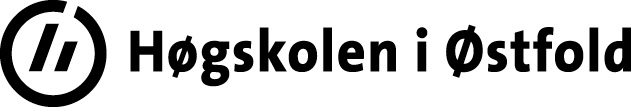 EKSAMENOppgave 1 (100 %)Marit Larsen (37) er eneforsørger for Maria (13). Marit og Maria bor i en enebolig i Rakkestad kommune.Marit jobber som avdelingssjef ved Indre Østfold Plastproduksjon i Askim og har tjent kr 480 000 i 2014. I tillegg har hun opptjent kr 57 000 i feriepenger som vil bli utbetalt i året etter opptjeningsåret.Marit har fri bil gjennom jobben. Hun har en Volkswagen Golf til disposisjon. Bilen er 2 ½ år gammel og har en listepris som ny på kr 325 000. Bilen drives med diesel.Marit Larsen sin bolig i Rakkestad består av to boenheter. Den ene boenheten leier hun ut for kr 7 000 pr. mnd. Dersom hun skulle ha leid ut sin egen boenhet ville hun ha mottatt ytterligere kr 7 000 pr. mnd. Utgifter i forbindelse med leieforholdet beløp seg til kr 13 000 i 2014. I tillegg måtte Marit male alle ytterveggene på eneboligen. Marit engasjerte et lokalt malemesterfirma som tok kr 10 000 for jobben. Boligen har en ligningsverdi på kr 534 900 og en markedsverdi på kr 2 700 000.En uke i mars måtte Marit på en ukes tjenestereise og holdt kurs/opplæring for industribedrifter i andre deler av landet. I den forbindelsen hadde hun overskudd på diettgodtgjørelse med kr 3 260. Mens Marit var på denne tjenestereisen betalte hun ei venninne, Hege, kr 5 000 for å passe på Maria og boligen i Rakkestad.I pengespillet Extra (administrert av Norsk Tipping) vant Marit kr 58 000 sommeren 2014.Marit har sine bankinnskudd i Askim Sparebank. Sum innestående ved utgangen av året var kr 13 987, etter at renter var godskrevet kontiene. Opptjente renteinntekter utgjorde kr 345.I samme bank har Marit sine lån knyttet til bolig og fritidsbolig. Ved utgangen av i fjor var det påløpt kr 8 100 i gjeldsrenter som forfalt først i 2014. I løpet av 2014 er det påløpt kr 79 000 som er forfalt og betalt. Ved utgangen av året er det i tillegg påløpt kr 8 010, som først forfaller i 2015. Gjelden beløper seg til kr 2 430 000. Da Marit vant i pengespillet Extra innløste hun et gammelt misligholdt lån i GE Money Bank. Hun brukte kr 55 000 på å innløse kravet. Marit hadde da ikke betalt noen ting de siste 3 årene. Av beløpet på kr 55 000 utgjorde rentebeløpet kr 18 560.I Vadres kommune har Marit en fritidsbolig, som hun har leid ut i perioder. Leieinntektene for 2014 utgjorde kr 24 500. Marit sine kostnader i forbindelse med utleien har vært kr 6 100. Marit og Maria benytter fritidsboligen regelmessig. Fritidsboligen har en ligningsverdi på kr 231 000.I 2014 solgte Marit 1500 aksjer i Orkla, som hun hadde kjøpte i fjor. Hun kjøpte aksjene etter at utbytte var utdelt i fjor for kr 48 pr. aksje inkludert kjøpsomkostninger. I 2014 har hun mottatt utbytte med kr 2,50 pr. aksje.Marit solgte 1000 aksjer i DiaGenic ved utgangen av året som hun kjøpte for 3 år siden. Salgssummen var kr 2 pr. aksje, mens Marit hadde kjøpt disse for kr 14 pr. aksje. På disse 100 aksjene har hun ubenyttet skjerming på til sammen kr 650.Det er 35 km mellom Marit sin bolig i Rakkestad og jobben i Askim. I jobbsammenheng kjører Marit mellom 42 000 og 45 000 i jobbsammenheng.Maria er skoleelev, men har hatt en sommerjobb og tjent kr 15 000. Marit har vært flink til å spare penger, og bankinnskuddet ved utgangen av året beløper seg til kr 36 200. Opptjente renteinntekter beløp seg til kr 721.Marit har i løpet av 2014 mottatt kr 23 280 i barnetrygd.Skjermingsrenten i oppgaven settes til 2 %.Spørsmål 1)Beregn grunnlagene for skatt av inntekt og formue for både Marit og Maria Larsen.Spørsmål 2)Beregn skatt av Marit Larsen sin inntekt og formue.Emnekode:SFB11702Emne:	Skatterett IEmne:	Skatterett IDato: 19.05.14Eksamenstid: 	 kl. 9:00 til kl. 13:00Eksamenstid: 	 kl. 9:00 til kl. 13:00Hjelpemidler:Norsk SkattelovsamlingNorges loverSærtrykk (kopier) av lover og forskrifter, herunder vedtakBatteridrevet kalkulator, med tomt minneHjelpemidler:Norsk SkattelovsamlingNorges loverSærtrykk (kopier) av lover og forskrifter, herunder vedtakBatteridrevet kalkulator, med tomt minneFaglærer:Rainer ZielkeDavid E. EilertsenEksamensoppgaven:Oppgavesettet består av 3 sider inklusiv denne forsiden. Kontroller at oppgaven er komplett før du begynner å besvare spørsmålene. Oppgavesettet består av 1 (en) oppgave som skal besvares.Oppgaven skal løses med hensyn på inntektsåret 2014, men med takseringsreglene for inntektsåret 2013. Kandidaten skal henvise til aktuelle lovbestemmelse/forskrift i forbindelse med de opplysningene som behandles. Eventuelle forutsetninger for oppgaven må fremgå av besvarelsen.Kandidaten skal løse oppgaven med det hensyn at skattyterne ønsker å betale lavest mulig skatt, evt. utsette beskatningen i tid.Eksamensoppgaven:Oppgavesettet består av 3 sider inklusiv denne forsiden. Kontroller at oppgaven er komplett før du begynner å besvare spørsmålene. Oppgavesettet består av 1 (en) oppgave som skal besvares.Oppgaven skal løses med hensyn på inntektsåret 2014, men med takseringsreglene for inntektsåret 2013. Kandidaten skal henvise til aktuelle lovbestemmelse/forskrift i forbindelse med de opplysningene som behandles. Eventuelle forutsetninger for oppgaven må fremgå av besvarelsen.Kandidaten skal løse oppgaven med det hensyn at skattyterne ønsker å betale lavest mulig skatt, evt. utsette beskatningen i tid.Eksamensoppgaven:Oppgavesettet består av 3 sider inklusiv denne forsiden. Kontroller at oppgaven er komplett før du begynner å besvare spørsmålene. Oppgavesettet består av 1 (en) oppgave som skal besvares.Oppgaven skal løses med hensyn på inntektsåret 2014, men med takseringsreglene for inntektsåret 2013. Kandidaten skal henvise til aktuelle lovbestemmelse/forskrift i forbindelse med de opplysningene som behandles. Eventuelle forutsetninger for oppgaven må fremgå av besvarelsen.Kandidaten skal løse oppgaven med det hensyn at skattyterne ønsker å betale lavest mulig skatt, evt. utsette beskatningen i tid.Sensurdato:		11.06.14			Karakterene er tilgjengelige for studenter på studentweb senest to dager etter oppgitt sensurfrist. Følg instruksjoner gitt på: http://www.hiof.no/index.php?ID=7027Sensurdato:		11.06.14			Karakterene er tilgjengelige for studenter på studentweb senest to dager etter oppgitt sensurfrist. Følg instruksjoner gitt på: http://www.hiof.no/index.php?ID=7027Sensurdato:		11.06.14			Karakterene er tilgjengelige for studenter på studentweb senest to dager etter oppgitt sensurfrist. Følg instruksjoner gitt på: http://www.hiof.no/index.php?ID=7027